Πρόσκληση Εκδήλωσης Ενδιαφέροντος για την πρόσληψη διοικητικού υπαλλήλου, σύμφωνα με το άρθρο 95 παρ. 1 ιγ) του Κώδικα Δικηγόρων με σύμβαση εργασίας αορίστου χρόνουΟ Δικηγορικός Σύλλογος Βόλου, προκειμένου να καλύψει τις υπηρεσιακές ανάγκες του, προτίθεται να προσλάβει διοικητικό υπάλληλο με σύμβαση εργασίας αορίστου χρόνου , σύμφωνα με το άρθρο 95 παρ. 1 ιγ) του Κώδικα Δικηγόρων.Ι. ΑΠΑΙΤΟΥΜΕΝΑ ΠΡΟΣΟΝΤΑ:1). Πτυχίο Οικονομικών ή Λογιστικών σπουδών Ανώτατου Εκπαιδευτικού Ιδρύματος ή Τ.Ε.Ι. 2). Άριστη γνώση Η/Υ η οποία θα πιστοποιείται από σχετικό πιστοποιητικό πληροφοριακών γνώσεων και δεξιοτήτων από πιστοποιημένους φορείς.3). Άριστη γνώση Αγγλικής γλώσσας (επιπέδου C2) , σύμφωνα με τις προϋποθέσεις του ΑΣΕΠ (γνώση άλλης γλώσσας , επιπέδου Β2 , θα συνεκτιμηθεί).4). Ηλικία από 28 έως 40.5). Προηγούμενη τυχόν αποδεδειγμένη σχετική εργασιακή εμπειρία θα συνεκτιμηθεί.6). Οι άνδρες μέχρι τη λήξη της προθεσμίας υποβολής της αιτήσεως να έχουν εκπληρώσει τις στρατιωτικές τους υποχρεώσεις ή να έχουν απαλλαγεί νόμιμα από αυτές.Τα παραπάνω προσόντα θα αποδεικνύονται από τους αντίστοιχους τίτλους σπουδών και βεβαιώσεις. Η προϋπηρεσία θα αποδεικνύεται με βεβαιώσεις εργοδοτών ή, επί μη εξαρτημένης εργασίας, με άλλα επικυρωμένα έγγραφα (συμβάσεις έργου, ιδιωτικά συμφωνητικά κ.λ.π.).Επιπλέον, οι υποψήφιοι/ες θα πρέπει:1). Να έχουν ελληνική ιθαγένεια (άρθρο 12 του ν. 3584/2007).2). Να αποδεικνύεται εγγράφως ότι :(α) δεν έχουν καταδικαστεί για κακούργημα και δεν έχουν λόγω καταδίκης, στερηθεί τα πολιτικά τους δικαιώματα, έστω και αν έχει λήξει ο χρόνος που ορίστηκε για τη στέρηση,(β) δεν έχουν καταδικασθεί για κλοπή, υπεξαίρεση (κοινή και στην υπηρεσία), απάτη, εκβίαση, πλαστογραφία, απιστία δικηγόρου, δωροδοκία ή δωροληψία, παράβαση καθήκοντος, συκοφαντική δυσφήμιση ή εγκλήματα κατά των ηθών ή το νόμισμα,(γ) δεν είναι υπόδικοι και δεν έχουν παραπεμφθεί με τελεσίδικο βούλευμα για κακούργημα ή για πλημμέλημα της προηγούμενης περίπτωσης, έστω και αν το αδίκημα παραγράφηκε,(δ) δεν υπάρχει κώλυμα από απαγόρευση ή δικαστική αντίληψη.ΙΙ. ΑΝΤΙΚΕΙΜΕΝΟ ΤΗΣ ΣΥΜΒΑΣΗΣ :Αντικείμενο της απασχόλησης του ανωτέρω υπαλλήλου θα είναι η καθημερινή διεκπεραίωση εργασιών του Δικηγορικού Συλλόγου Βόλου, κατά το ωράριο λειτουργίας του και ενδεικτικά: ■ Ο έλεγχος της κίνησης των τραπεζικών λογαριασμών και των προθεσμιακών καταθέσεων του Συλλόγου καθώς και η τήρηση αρχείου αποδεικτικών καταθέσεων. ■ Ο έλεγχος και η εποπτεία του καθημερινού Ταμείου του Συλλόγου και η καθημερινή συναλλαγή με τις τράπεζες (κατάθεση στο λογαριασμό του Συλλόγου). ■ Η εκκαθάριση εσόδων – εξόδων του Συλλόγου στο τέλος του κάθε μήνα και η απόδοση των νομίμων κρατήσεων από το Δικηγορικό Σύλλογο υπέρ τρίτων (ενδεικτικά : φόρος , Ε.Φ.Κ.Α. , ΤΑ.Χ.Δ.Κ. , ΛΕ.Δ.Ε. , Λ.Ε.Α.Δ.Β. , άλλους Δικηγορικού Συλλόγους) τις πρώτες ημέρες κάθε επόμενου μήνα. ■ Η παρακολούθηση και τήρηση κατάστασης ενσήμων και η απόδοση των εσόδων από ένσημα όπου προβλέπεται. ■ Η διαχείριση του λογαριασμού του Κοινού Ταμείου , η τήρηση και τακτική ενημέρωση βιβλίου κίνησης , ο έλεγχος του σχετικού τραπεζικού λογαριασμού με καταχώριση αρχείου κινήσεων και η κατάρτιση καταλόγου δικαιούχων και η εποπτεία διανομής μερίσματος στα μέλη του Συλλόγου.	ΙΙΙ. ΣΥΣΤΗΜΑ ΜΟΡΙΟΔΟΤΗΣΗΣ	Για την επιλογή του υπαλλήλου θα εφαρμοστεί ο κάτωθι πίνακας μοριοδότησης :Τυχόν πανεπιστημιακός τίτλος γνώσης Η/Υ και πληροφορικής :	 25Γνώση δεύτερης ξένης γλώσσας : 						   5Μεταπτυχιακός τίτλος σπουδών σε συναφές πεδίο (Οικονομικής ή Λογιστικής κατεύθυνσης) :		  					 10Προϋπηρεσία/ Εμπειρία :							 25Συνέντευξη : 									 35IV. ΥΠΟΒΟΛΗ ΥΠΟΨΗΦΙΟΤΗΤΩΝΟι ενδιαφερόμενοι καλούνται να υποβάλλουν δήλωση ενδιαφέροντος με σύντομο βιογραφικό σημείωμα, επικυρωμένα αντίγραφα των τίτλων σπουδών, βεβαιώσεις προϋπηρεσίας και κάθε άλλο έγγραφο που θα αποδεικνύει τα παραπάνω τυπικά προσόντα και θα κληθούν σε συνέντευξη.Η παρούσα θα δημοσιευθεί στις τοπικές ημερήσιες εφημερίδες του Βόλου Θεσσαλία, Μαγνησία και Ταχυδρόμος και θα αναρτηθεί στον ιστότοπο του Δικηγορικού Συλλόγου Βόλου (www.dsvolou.gr).Η προθεσμία υποβολής των δηλώσεων μετά των παραπάνω δικαιολογητικών αρχίζει την 3η Φεβρουαρίου 2023 και λήγει την 15η  Φεβρουαρίου 2023 και ώρα 14:00 και θα κατατίθενται κατά τις εργάσιμες ημέρες και ώρες 09:00 έως 14:00 στη Γραμματεία του Δικηγορικού Συλλόγου Βόλου , (Δικαστικό Μέγαρο Βόλου , Πλατεία Ελευθερίας , Τηλ. 24210 30704) ή ταχυδρομικά στην άνω διεύθυνση (ΤΚ 38221) - και στη περίπτωση αυτή η εμπρόθεσμη υποβολή θα αποδεικνύεται μόνο από τη σφραγίδα του ταχυδρομείου ή το αποδεικτικό της εταιρίας ταχυμεταφοράς - σε σφραγισμένο φάκελο που θα αναγράφει «Αίτηση/Δήλωση ενδιαφέροντος για την πρόσληψη διοικητικού υπαλλήλου στον Δ.Σ.Β.» καθώς και το ονοματεπώνυμο του αιτούντος/ δηλούντος ή με ηλεκτρονική υποβολή στη διεύθυνση dsvolos20@gmail.com.Επισημαίνεται ότι μετά την επιλογή , θα ακολουθήσει δοκιμαστική περίοδος τριών (3) μηνών πριν την υπογραφή της σύμβασης , προκειμένου να διαπιστωθεί και στην πράξη η καταλληλότητα του επιλεγέντος προσώπου για την άσκηση των καθηκόντων του.Η παρούσα Πρόσκληση έχει εγκριθεί με την από 27.01.2023/ Θέμα 2ο  Απόφαση του Διοικητικού Συμβουλίου του Δ.Σ.Β.27 Ιανουαρίου 2023    O ΠΡΟΕΔΡΟΣ 					     H ΓΕΝ. ΓΡΑΜΜΑΤΕΑΣXΡ. ΣΤΡΑΤΗΓΟΠΟΥΛΟΣ 				ΕΡ. ΚΑΛΑΦΑΤΗ  ΕΛΛΗΝΙΚΗ ΔΗΜΟΚΡΑΤΙΑΔΙΚΗΓΟΡΙΚΟΣ ΣΥΛΛΟΓΟΣ ΒΟΛΟΥΤαχ. Δ/νση	: ΔΙΚΑΣΤΙΚΟ ΜΕΓΑΡΟΙστοσελίδα	: http://www.dsvolos.gre-mail	: dsvol@dsvol.grΤηλέφωνο      : 2421 0 30704Τηλεομοιοτυπία : 2421 0 30704, 28028 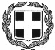 